      Направляю  Вам  повестку 24-го заседания Собрания депутатов Карталинского муниципального района, которое состоится 30 июня 2022 года в 11-00 часов местного времени в большом зале администрации Карталинского муниципального района. Прошу не планировать командировки и другие мероприятия в этот день.О выполнении за 2021 год и 1 полугодие 2022 года муниципальной программы  «Внесение в государственный кадастр недвижимости сведений о границах населённых пунктов  Карталинского муниципального района Челябинской области на  2017-2023 годы» (Ломовцев С.В.).О внесении изменений в решение Собрания депутатов Карталинского муниципального района от 25.11.2021 года № 192 (Ломовцев С.В.).О внесении изменений в Решение Собрания депутатов Карталинского муниципального района от 23 декабря 2021 года №220 «О бюджете Карталинского муниципального района на 2022 год и на плановый период 2023 и 2024 годов»  (Свертилова Н.Н.).О внесении изменений и дополнений в Положение «О бюджетном процессе в Карталинском муниципальном районе»  (Свертилова Н.Н.).О согласовании замены части дотации на выравнивание бюджетной обеспеченности Карталинскому муниципальному району дополнительным нормативом отчислений от налога на доходы физических лиц (Свертилова Н.Н.).О выполнении за 2021 год и 1 полугодие 2022 года муниципальной программы "Профилактика терроризма на территории Карталинского муниципального района на период 2020-2022 годы" (Крысова Т.С., Михайлова Т.С., Протасова Е.В.).О выполнении за 2021 год и 1 полугодие 2022 года муниципальной программы "Профилактика экстремизма и гармонизация межнациональных отношений на территории Карталинского муниципального района на период 2020-2022 годы" (Крысова Т.С., Михайлова Т.С.).О присуждении премии Собрания депутатов Карталинского муниципального района работникам физической культуры, спорта и туризма, спортсменам (Михайлова Т.С.).Об итогах диспансеризации детей-сирот, находящихся в стационарных условиях в 2022 году (Губчик О.В.).О выполнении за 2021 год и 1 полугодие 2022 года  муниципальной программы "Управление муниципальным имуществом Карталинского муниципального района, оформление права собственности на движимое и недвижимое имущество Карталинским муниципальным районом на 2020-2022 годы" (Ликсунова Л.А.).О внесении изменений в Решение Собрания депутатов Карталинского муниципального района от 23.12.2021 года №229 (Ликсунова Л.А.).О согласовании создания муниципального бюджетного учреждения «Управление по делам гражданской обороны и чрезвычайным ситуациям Карталинского муниципального района» (Максимовская Н.А.).Об установлении мемориальных досок, посвящённых памяти воинам, погибших в локальных войнах Афганистане и Чеченской  республике (Максимовская Н.А.).Разное.Председатель Собрания депутатовКарталинского муниципального района                                                  Е.Н. Слинкин 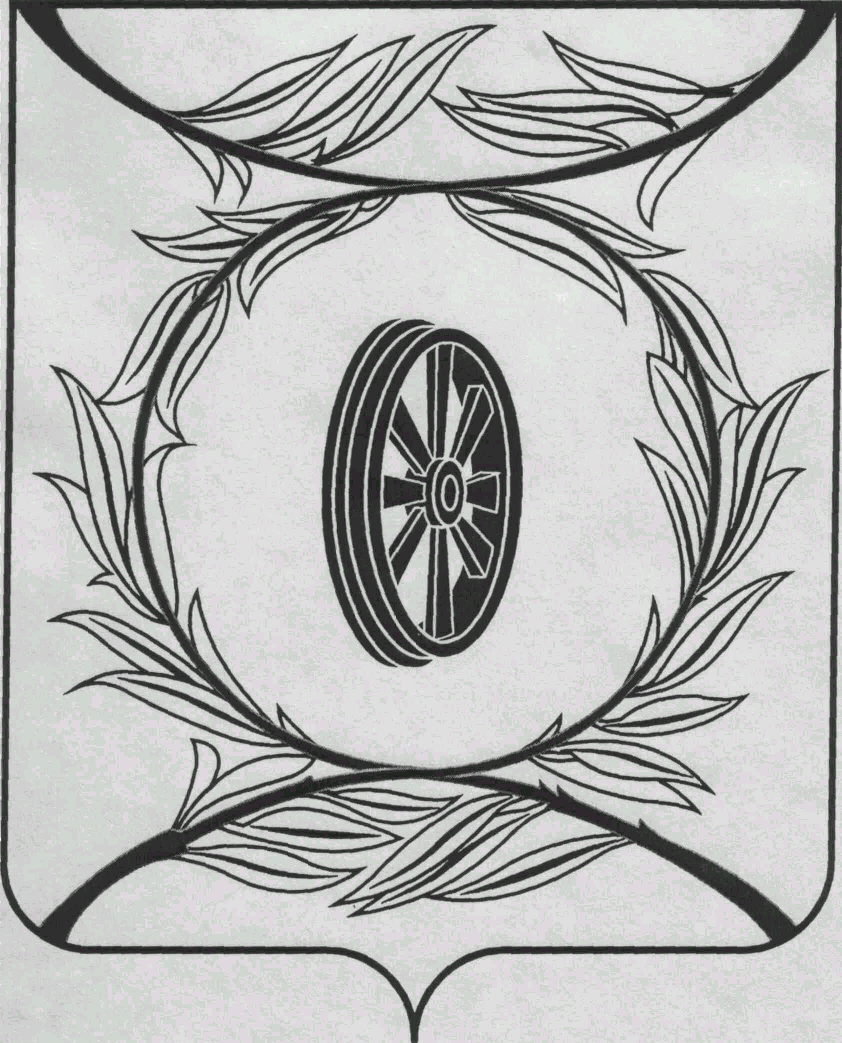                СОБРАНИЕ ДЕПУТАТОВ
                    КАРТАЛИНСКОГО  
          МУНИЦИПАЛЬНОГО РАЙОНА             457351, Челябинская область
           город Карталы, улица Ленина, 1
           телефон/факс : (835133)  2-20-57
          от 29 июня  2022 года №193телефон : (835133) 2-28-90от ____ января 2014  года №_____Депутатам Собрания депутатов Кмр,Докладчикам,Приглашённым
